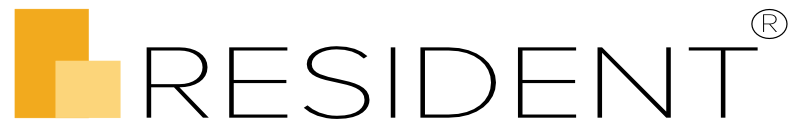 48 Mount EphraimTunbridge WellsKentTN4 8AUTel: 01892 739 442Email: support@resident.uk.comWeb: http://www.resident.uk.com